                Приложение        к  постановлению администрации Тейковского муниципального района  от ______19.10.2020_№ _289__СХЕМАразмещения рекламных конструкций на земельных участках Тейковского муниципального района независимо от форм собственности, а также на зданиях или ином недвижимом имуществе, находящихся в собственности Ивановской области или в собственности Тейковского муниципального района, городском и сельских поселений Тейковского муниципального района1. Пояснительная запискаСхема размещения рекламных конструкций на земельных участках Тейковского муниципального района независимо от форм собственности, а также на зданиях или ином недвижимом имуществе, находящихся в собственности Ивановской области или в собственности Тейковского муниципального района, городского и сельских поселений Тейковского муниципального района (далее  - Схема размещения рекламных конструкций) включает в себя Схему расположения рекламных конструкций с указанием информации номера рекламной конструкции, места её размещения,  вида, а также номера кадастрового квартала расположения рекламной конструкции и графические изображения (карты)   размещения рекламных конструкций на земельных участках Тейковского муниципального района независимо от форм собственности, а также на зданиях или ином недвижимом имуществе, находящихся в собственности Ивановской области или в собственности Тейковского муниципального района, городского и сельских поселений Тейковского муниципального района (далее – Графические изображения (карты) согласно приложения к указанной Схеме  размещения рекламных конструкций.Графические изображения (карты) содержат изображения на карте мест размещения каждой рекламной конструкции с указанием её номера, типа, вида, площади информационных полей, а также технических характеристик рекламной конструкции.Используемые в Схеме размещения рекламных конструкций и Графических изображениях (картах) следующие термины и понятия: Типы конструкций: - отдельно стоящие рекламные конструкции, размещаемые на земельном участке и не присоединенные к зданиям, строениям, сооружениям;-    рекламные конструкции, размещаемые на зданиях и сооружениях.Виды отдельно стоящих рекламных конструкций: - статическая конструкция  – рекламный щит.-стела – объемно-пространственные конструкции, изготовленные по индивидуальным проектам, предназначенные для размещения информации о лицах, осуществляющих торговлю и оказывающих услуги населению на территории предприятий торговли и сферы услуг.     3. Виды рекламных конструкций, размещаемых на зданиях и сооружениях:-  настенное панно (баннер) - рекламные конструкции размещаемые на плоскости стен зданий, сооружений;-   рекламные конструкции на ограждениях объектов строительства, торговли и иных подобных мест.2. Реестр  мест размещения рекламных конструкций3. ГРАФИЧЕСКИЕ ИЗОБРАЖЕНИЯ  (КАРТЫ)размещения рекламных конструкций на земельных участках Тейковского муниципального района независимо от форм собственности, а также на зданиях или ином недвижимом имуществе, находящихся в собственности Ивановской области или в собственности Тейковского муниципального района, городского и сельских поселений Тейковского муниципального района Большеклочковское сельское поселение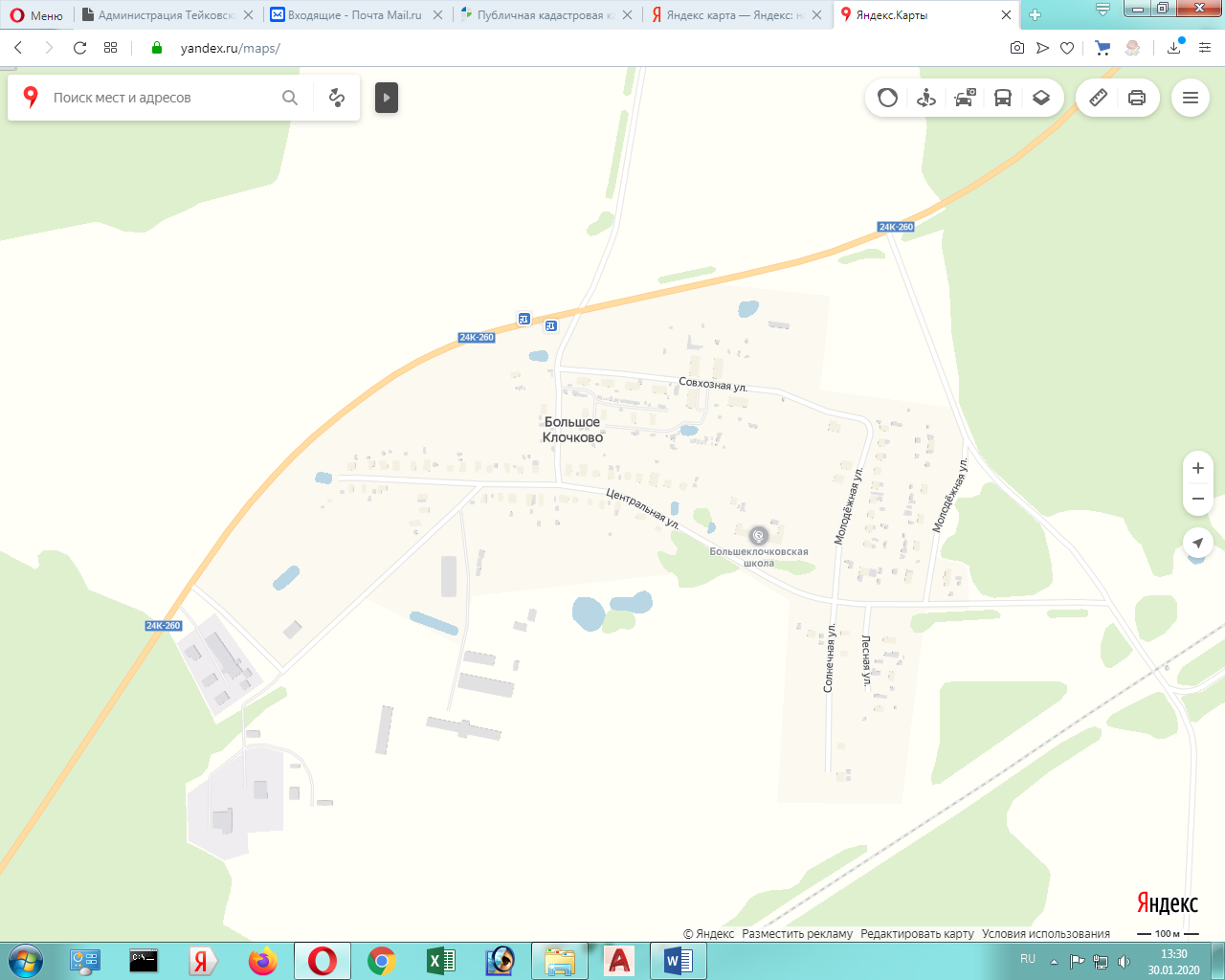 Рекламная конструкция № 1- место размещения: Тейковский район, д. Большое Клочково,  ул. Центральная, д.15;-тип:                 настенное панно (баннер);- площадь информационного поля:     12 кв.м.;-технические характеристики: габаритные размеры –  х4,0 м Крапивновское сельское поселение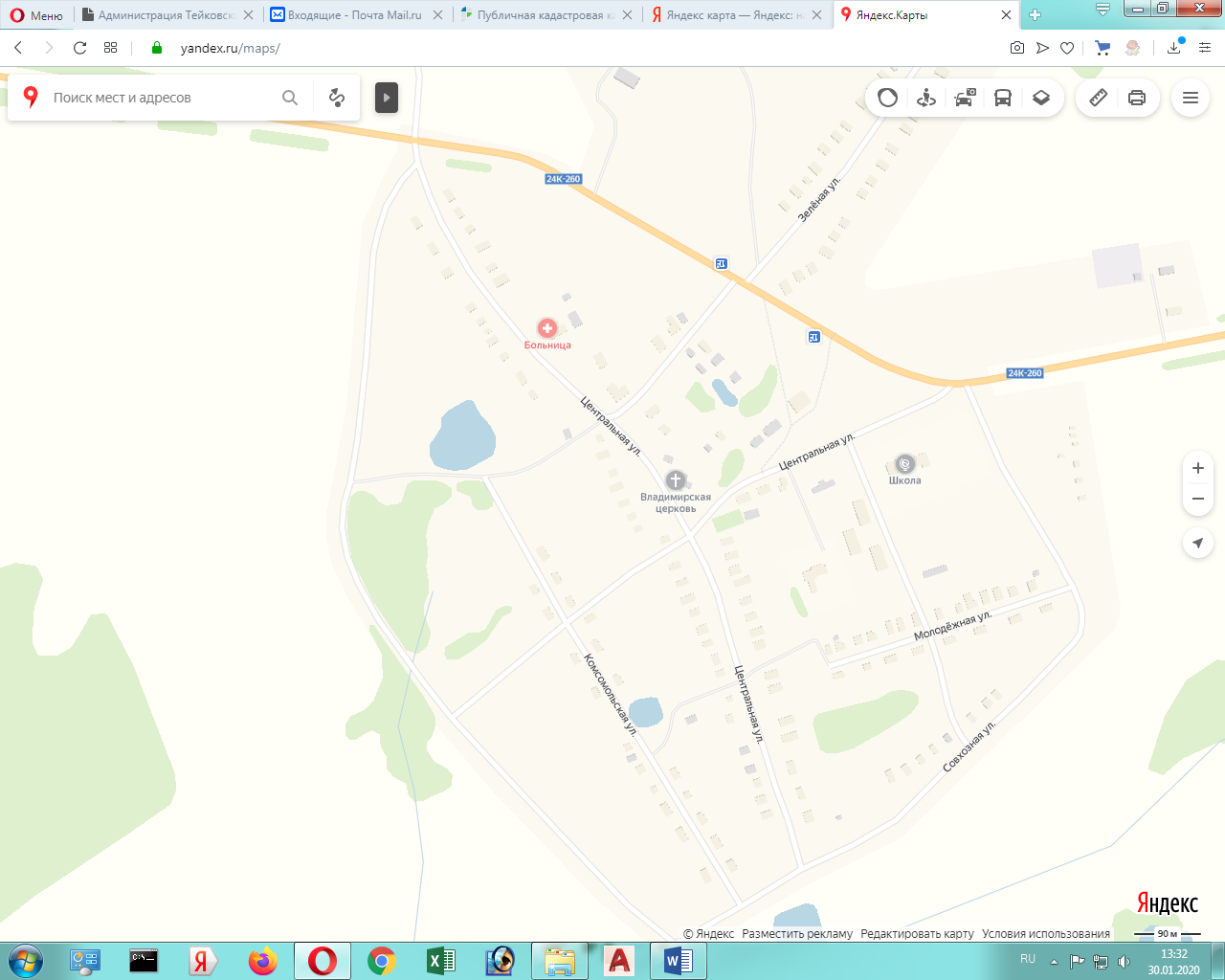 Рекламная конструкция № 2- место размещения: Тейковский район, с.Крапивново,  ул. Центральная, д.36;-тип:                 настенное панно (баннер);- площадь информационного поля:     12 кв.м.;-технические характеристики: габаритные размеры –  х4,0 м Морозовское сельское поселение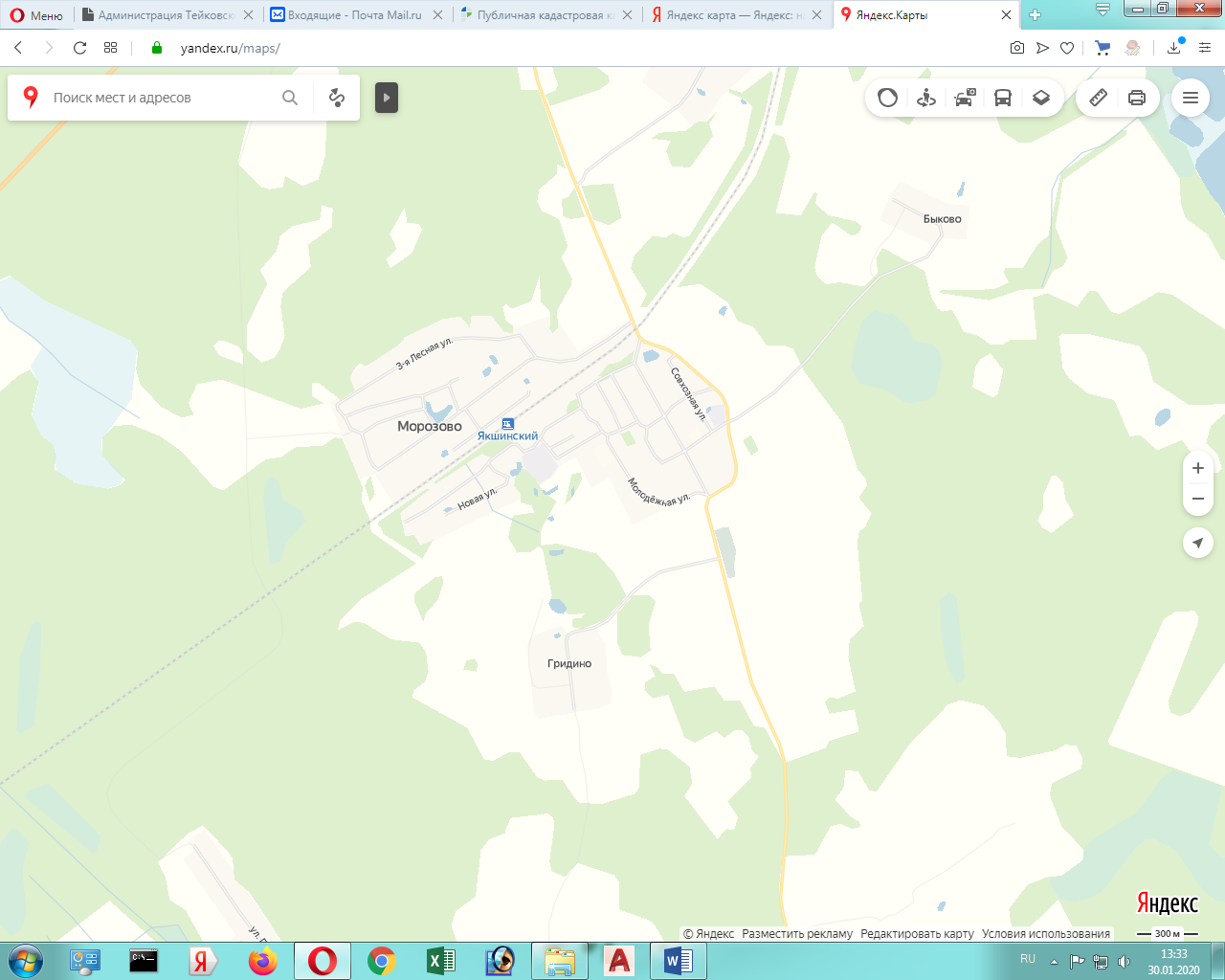 Рекламная конструкция № 3- место размещения: Тейковский район, с. Морозово, ул. Школьная, д. 16а; - тип: -   настенное панно (баннер);- площадь информационного поля: 12 кв.м.;-технические характеристики  габаритные размеры–  х4,0 м Новолеушинское сельское поселение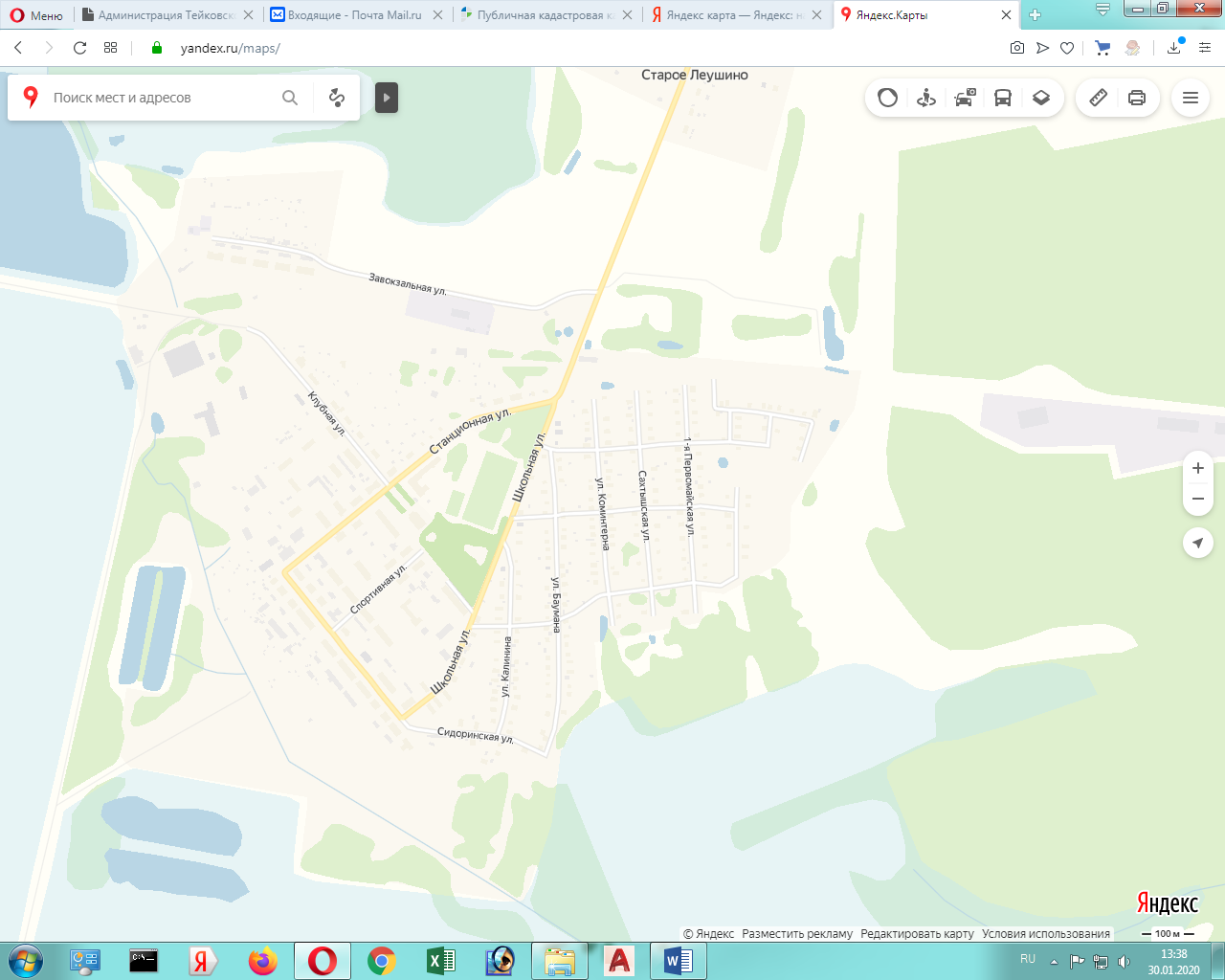 Рекламная конструкция № 4- место размещения: Тейковский район, с.Новое Леушино, ул.Ленина, д. 12; - тип: -       настенное панно (баннер);- площадь информационного поля: 12кв.м.;-технические характеристики: габаритные размеры–  х4,0 м Новогоряновское сельское поселение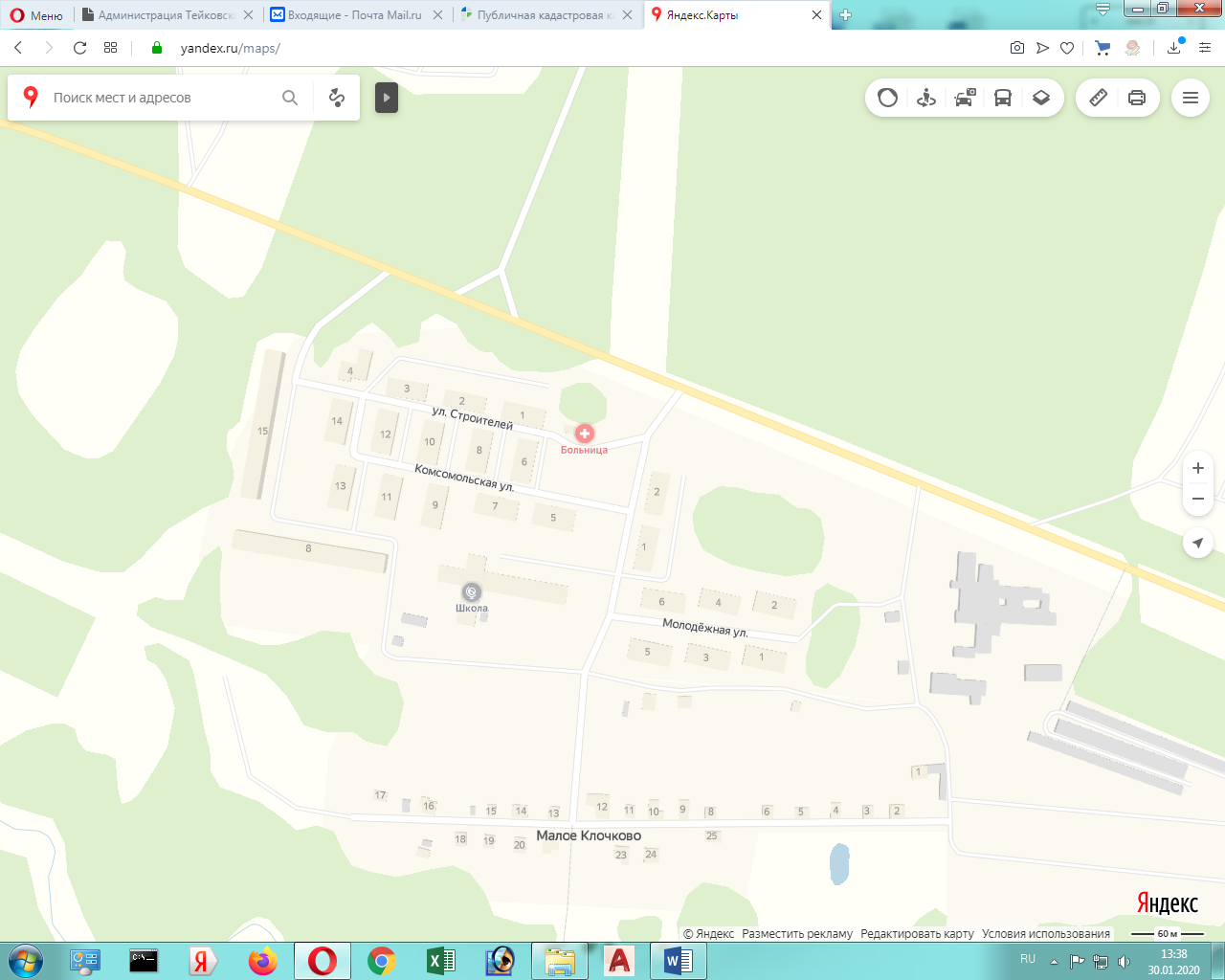 Рекламная конструкция № 5- место размещения: Тейковский район, с. Новое Горяново, ул. Комсомольская, д. 14; - тип: -     настенное панно (баннер);- площадь информационного поля:  12 кв.м.;-технические характеристики:  габаритные размеры–  х4,0 м Нерльское городское поселение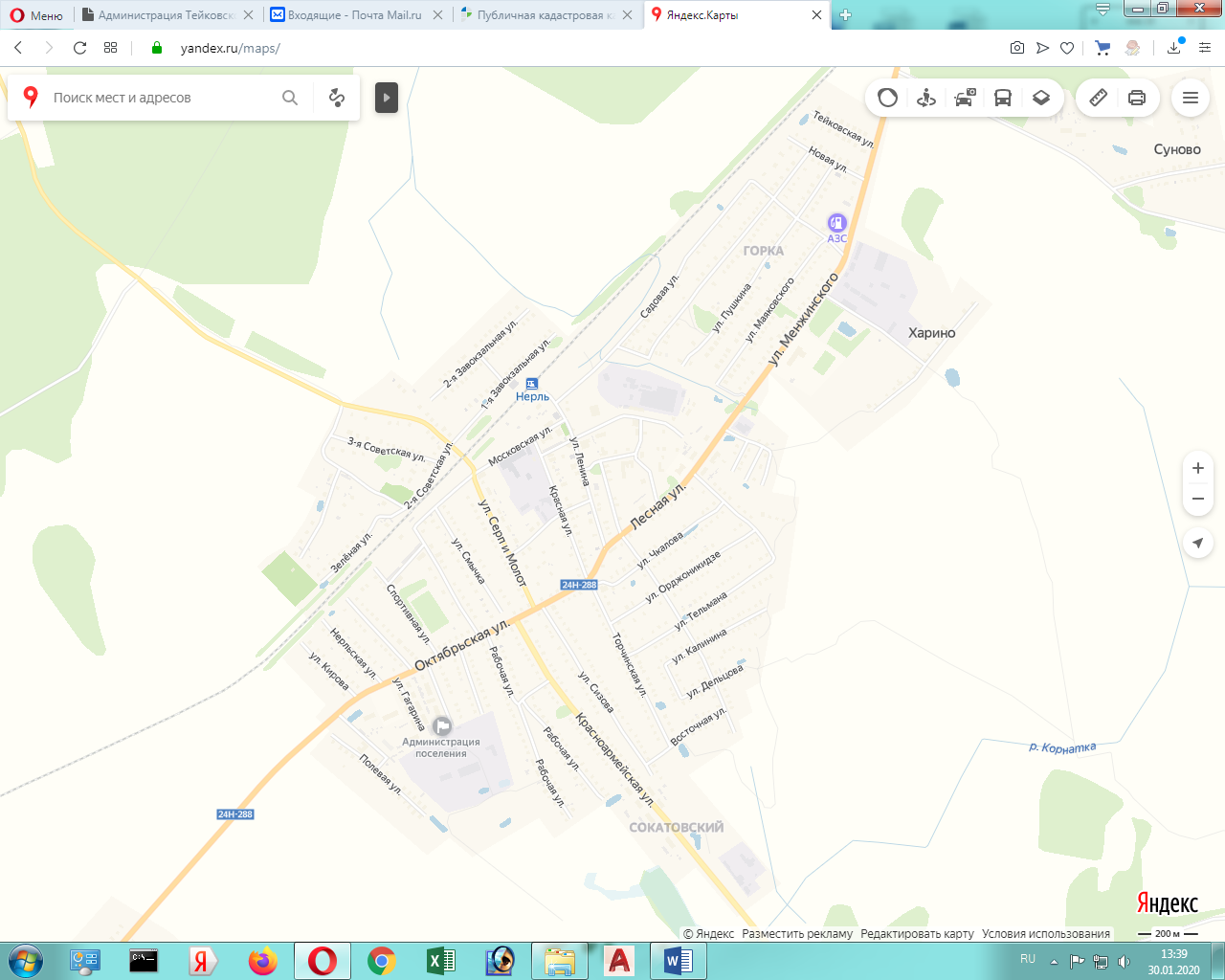 Рекламная конструкция № 6- место размещения: Тейковский район, п. Нерль, ул. Ленина, д. 8; - тип: -    настенное панно (баннер);- площадь информационного поля:     18кв.м.;-технические характеристики: габаритные размеры–  х6,0 м Рекламная конструкция № 7- место размещения: Тейковский район, п. Нерль, ул. Ленина, д. 4; - тип: -    настенное панно (баннер);- площадь информационного поля:     12кв.м.;-технические характеристики: габаритные размеры–  х4,0 м Рекламная конструкция № 8- место размещения: Тейковский район, д. Харино, 37- тип: -    настенное панно (баннер);- площадь информационного поля:     18кв.м.;-технические характеристики: габаритные размеры–  х6,0 м Номеррекламной конструкцииМесто размещенияВид рекламной конструкцииКадастровый номер              Большеклочковское сельское поселение              Большеклочковское сельское поселение              Большеклочковское сельское поселение              Большеклочковское сельское поселение1Д. Большое Клочково, ул. Центральная, д.15 (здание библиотеки)настенное панно (баннер)37:18:030163:1980              Крапивновское сельское поселение              Крапивновское сельское поселение              Крапивновское сельское поселение              Крапивновское сельское поселение2с. Крапивново, ул. Центральная, д. 36 (здание Дома Культуры)настенное панно (баннер)37:18:040107:676              Морозовское сельское поселение              Морозовское сельское поселение              Морозовское сельское поселение              Морозовское сельское поселение3с. Морозово, ул. Школьная, д. 16а (здание администрации)настенное панно (баннер)37:18:050101:1078               Новолеушинское сельское поселение               Новолеушинское сельское поселение               Новолеушинское сельское поселение               Новолеушинское сельское поселение4с. Новое Леушино, ул. Ленина, д. 12, (здание администрации)настенное панно (баннер)37:18:020101:2220               Новогоряновское сельское поселение               Новогоряновское сельское поселение               Новогоряновское сельское поселение               Новогоряновское сельское поселение5с. Новое Горяново, ул. Комсомольская, д. 14 (здание администрации)настенное панно (баннер)37:18:070105:498             Нерльское городское поселение             Нерльское городское поселение             Нерльское городское поселение             Нерльское городское поселение6п.  Нерль, ул. Ленина, д. 8 (здание Торгового дома)баннер37:18:010205:827п. Нерль, ул. Ленина, д. 4 (Дом культуры)настенное панно (баннер)37:18:01020163708д. Харино, 37 (школа)настенное панно (баннер)37:18:000000:58